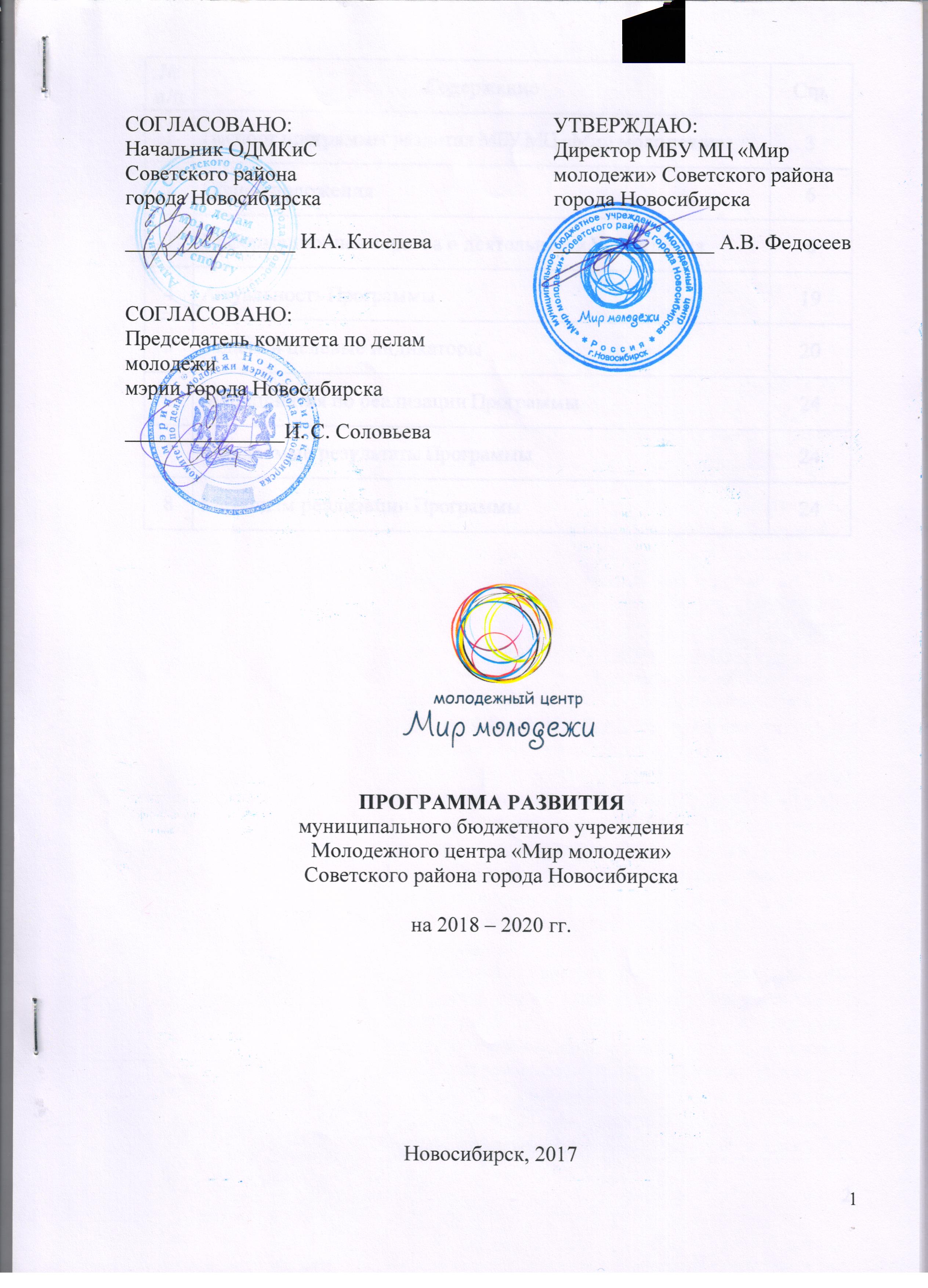 Паспорт программы развития МБУ МЦ «Мир молодежи»Общие положенияОбъектом Программы является молодежь Советского района города Новосибирска.Сфера действия Программы – социально - экономическая.Программа разработана в соответствии с:Федеральным законом от 28.06.95 N 98-ФЗ "О государственной поддержке молодежных и детских общественных объединений"; Федеральным законом от 24.06.99 N 120-ФЗ "Об основах системы профилактики безнадзорности и правонарушений несовершеннолетних"; Законом Новосибирской области от 12.07.2004 № 207-ОЗ «О молодежной политике в Новосибирской области»;«Концепцией развития муниципальной молодёжной политики города Новосибирска», введенной приказом ДКСиМП от 23.10.2013 № 1015-од;Постановление мэрии города Новосибирска от 13.11.2014 № 5116 о муниципальной программе «Развитие сферы молодежной политики в городе Новосибирске» на 2018 – 2021 годы.Уставом МБУ МЦ «Мир молодежи».Программа является основой для нормотворческой деятельности и разработки программ, проектов и мероприятий Учреждения.3. Информационная справка о деятельности УчрежденияМолодежный центр «Мир молодежи» является самым крупным учреждением молодежной политики в Советском районе города Новосибирска. В его состав входит 4 основных отдела, расположенных на территории Советского района, выполняющих важную социальную функцию клубов по месту жительства. С целью повышения эффективности работы и улучшения координирования деятельности Учреждения в декабре 2016 года был создан отдел культурно-массовых мероприятий и выделен основной отдел «КЮТ». Продолжает свою работу созданный ранее методический отдел, функции которого были уточнены в 2017 году.Общая информация об УчрежденииМолодежный центр «Мир молодежи»- это современный молодежный центр, деятельность которого направлена на максимальное удовлетворение запросов и интересов различных категорий молодёжи, где каждый может найти полезное и интересное занятие для себя, получить возможность для самореализации и раскрытия своего творческого потенциала.Приоритетные направления деятельности МБУ МЦ «Мир молодежи» выбраны в соответствии с направлениями, обозначенными в «Концепции развития муниципальной молодежной политики г. Новосибирска» и законодательством Российской Федерации.В Молодежном центре «Мир молодежи» организована работа с молодежью по следующим направлениям:- Содействие развитию активной жизненной позиции молодежи;- Гражданско-патриотическое воспитание молодежи;- Поддержка молодой семьи;- Содействие в выборе профессии и ориентировании на рынке труда;- Содействие формированию здорового образа жизни в молодежной среде;- Содействие молодежи в трудной жизненной ситуации;-Развитие молодежного информационного пространства.Деятельность специалистов молодежного центра направлена не только на организацию работы широкого спектра клубов по интересам, но и на вовлечение молодежи в социально-активную жизнь района. Основная целевая аудитория получателей услуг Учреждения - это дети, подростки и молодежь, преимущественно в возрасте от 14 до 30 лет которая в свою очередь делится на различные категории: учащиеся общеобразовательных учреждений, студенты ПУ, ССУЗов, ВУЗов, работающую молодежь и молодые семьи.Анализ реализации программы развития 2015-2017 гг.Реализацией основной деятельностью в Центре занимается около 70 человек- это руководители клубных формирований, специалисты по работе с молодежью, специалисты по социальной работе с молодежью, методисты, менеджеры по связям с общественностью, концертмейстеры. Информация о работниках учреждения, реализующих основную деятельность в 2015 – 2017 гг.:Уровень образования и квалификационная категория:Стаж работы в отрасли:Из показателей диаграмм можно судить, что в Центре сложилась стабильная ситуация организации работы по основной деятельности.	Сотрудники с высшим образованием в 2017 году составляют 72 % от общего количества основных работников, 30 человек имеют первую квалификационную категорию, 17 вторую, что способствует организации занятий и мероприятий на высоком уровне и сохранности контингента клубных формирований на уровне 80%-90%. Все эти показатели говорят о сложившемся стабильном коллективе профессионалов. Дети, подростки и молодежь с удовольствием посещают занятия и мероприятия, проводимые сотрудниками Центра. Воспитанники клубных формирований:Число воспитанников колеблется от 750 до 900 человек, это связано с нагрузкой  РКФ, так как в 2016 и 2017 году 7 специалистов снижали нагрузку или увольнялись. Основным контингентом занимающихся в клубных формированиях по-прежнему остаются школьники и работающая молодежь. Надо отметить, что за последние 3 года вырос показатель учащихся ПУ, ССУЗов и ВУЗов. Это позволяет говорить о том, что мы становимся более интересными для молодежи, потому что предлагаем им новые формы занятости.На ряду с работой клубных формирований большое внимание уделяется организации мероприятий различного уровня и проектной деятельности. Количество мероприятий по месту жительства за текущий период было целенаправленно снижено почти на 50%, в связи с тем, что некоторые из них изжили себя, часть объединили в более крупные мероприятия, которые позволили охватить более широкую аудиторию. Принятые меры позволили заметно повысить качество подготовки и реализации всех мероприятий, добиться четкого выполнения плана мероприятий на год и при этом увеличить охват целевой группы получателей услуг учреждения. В этих мерах и заключался переход от количественных показателе к качественным.Характеристика посещающих клубные формирования в 2017 годуВ связи с открытием в 2017 году ТРЦ «Эдем» появилась новая площадка для организации мероприятий разного уровня и направленности. Мы уже провели несколько пилотных мероприятий, наладили тесное сотрудничество с руководством ТРЦ и конечно построили планы на будущее. Разработанные методические рекомендации по проведению массовых мероприятий, акций, мастер – классов, экспресс - опросов, флэш – мобов, наполнение их востребованным для молодёжи содержанием, повысили также качественный уровень проектной деятельности.  По результатам внутренней и внешней экспертизы, отмечается, что в деятельности Центра и его специалистов, реализующих проекты, укрепляются такие позитивные тенденции, как:развитие инновационного потенциала молодежи и специалистов Центра, работающих с ней; качество информации на сайтах и страницах учреждения стало мобильнее, презентабельнее и интереснее для молодёжи (все проекты анонсируются и выкладываются фото- видео материалы по итогам проведения мероприятий);положительная динамика в ведении документации, в том числе и по проектной деятельности.Хочется отметить стремление специалистов участвовать в различных конкурсах и грантах. Так в 2017 году были заявлены 7 проектов, 5 из них стали победителями и получили грантовую поддержку в сумме 235 800,00 рублей. В 2015 году участвовало 4 проекта, из которых 1 выиграл 100 000,00 рублей. В 2016 количество участвующих выросло до 6, но победили всего 2 проекта, общая сумма составила 145 962,00 рублей. Исходя из данной статистики видно, что проекты актуальны и социально востребованы. Заметно вырос уровень разрабатываемых специалистами учреждения проектов, что позволяет ежегодно охватывать ими более 6000 человек.Большое внимание в течение трех лет было уделено развитию молодежного информационного пространства. В 2015 году было зарегистрировано новое доменное имя, были разработаны несколько прототипов сайта, которые в течение указанного периода тестировались, наполнялись, улучшались качественные и количественные показатели, проводились опросы, совещания по улучшению сайта. В течение 2015-2017 годов шло постепенное наполнение сайта новым контентом: новости о предстоящих и прошедших мероприятиях, афиши и анонсы в календаре событий, ссылки на фотоотчеты по мероприятиям, информация по проектам, расписания клубных формирований, обновлены фото на слайдере главной страницы сайта. Также происходил анализ качественных и количественных показателей, проводились совещания, обсуждения по улучшению сайта.Начиная с 2015 года, многие представители молодежной политики, а также воспитанники клубов и их родители уже знакомы с сайтом Центра, и вбивают его в поисковой строке. Рост поискового трафика говорит о том, что пользователи активно ищут сайт и информацию о деятельности центра в сети Интернет. Таким образом, мы видим, что деятельность центра все больше интересует пользователей, особенно молодежь, а интернет являются популярным каналом продвижения и информирования аудитории о работе центра. Также в этом году возросло число переходов с портала «ТЫМОЛОД», что связано с активной публикацией новостей, пресс-релизов, афиш центра «Мир молодежи». Таким образом, мы можем подвести итог, об увеличении посещаемости сайта, росте интереса зрелой аудитории к деятельности центра, увеличении присутствия в Интернете. Основная деятельность, запланированная в соответствии с муниципальным заданием, осуществлялась благодаря слаженной работе административно-управленческого персонала. При проведение различных проверок уполномоченными организациями значительных нарушений не выявлено, что говорит о профессиональной и компетентной команде специалистов. В Центре созданы хорошие условия для занятий спортом и проведения досуга, залы и кабинеты находятся в хорошем состоянии и оснащены необходимой материально-технической базой, которая обновляется по мере необходимости и возможности. В октябре 2016 года был проведен косметический ремонт в зале по смешанным боевым единоборствам и греко-римской борьбе с привлечением средств депутата Заксобрания НСО Похиленко Н.П.Подводя итоги реализации программы развития 2015 -2017 годов, проводя ежегодный анализ и тщательное планирование на следующий период, можно сказать о том, что Учреждение полностью выполнило показатели, поставленные в 2014 году.Краткая характеристика кадрового состава, реализующего основную деятельность учрежденияУчреждение поддерживает и активно развивает многолетние связи и плодотворное сотрудничество с образовательными учреждениями, учреждениями дополнительного образования, культуры, молодежной политики, ТОСами, депутатами и представителями бизнеса Советского района города Новосибирска.Заключено более 20 договоров о взаимном сотрудничестве (Приложение 1).SWOT –анализ деятельности ЦентраАктуальность ПрограммыСоветский район города Новосибирска – самый большой по площади район города, территория района - 76,7 км², состоит из 6 микрорайонов расположенных на обоих берегах реки Обь. Население района составляет 138 271 человек из них молодежи в возрасте от 14 до 35 лет – 48422 человека, что составляет 35% от общего числа населения, проживающего в Советском районе. Это обстоятельство налагает особую ответственность на учреждения сферы молодежной политики района по организации эффективной работы с молодежью. Необходимо отметить, что на протяжении последних лет фиксируется положительная динамика роста социальной активности молодых людей, увеличение количества творческих, волонтерских, патриотических объединений, организаций и сообществ на территории муниципалитета. Между тем в сфере молодежной политики на территории Советского района города Новосибирска остается ряд проблем, а именно: продолжающаяся социальная дифференциация, трансформация общественных норм и ценностей, неустойчивая экономическая ситуация, слабая адресная поддержка различных возрастных групп молодежи в процессе их социализации, жизненного, профессионального и социального самоопределения и самореализации; недостаточность созданных условий для качественной поддержки, инициируемых молодежью программ, проектов, акций и мероприятий, направленных на включение молодежи в реальные формы самоуправления, социально-экономического и культурного развития Советского района города Новосибирска, другие виды социально-значимой деятельности; недостаточная скоординированность действий государственных структур по обеспечению социально-экономических и социокультурных условий для включения в полноценную жизнедеятельность и социализацию представителей молодежного сообщества, находящихся в трудной жизненной ситуации; не достаточный уровень информированности целевой аудитории о реализации молодежной политики в районе и городе.  Решение указанных проблем позволит привлечь представителей молодежи к активному участию в социально-экономической и политической жизнедеятельности городского сообщества. Направленность деятельности Учреждения связана исключительно с решением выше обозначенных проблем, что требует от специалистов в своей работе оперативного реагирования на изменение ситуации. Большое внимание уделяется развитию информационного пространства в районе, изучению и внедрению передового опыта работы с молодежью в Учреждении, повышению методического уровня сопровождения основной деятельности, просвещению работников и повышению уровня их квалификации, улучшению условий труда, обновлению материально-технической базы, расширению сети социальных партнеров и многим другим факторам, что в итоге позволит перейти Учреждению на качественно новый уровень, что в свою очередь позволит вовлечь в деятельность Центра большее количество молодежи.Задачи и целевые индикаторы5.1. Поиск и внедрение наиболее востребованных направлений и форм работы с различными категориями молодежи Советского района города Новосибирска, способствующих её самосовершенствованию, самореализации и повышению социальной активности на благо города, страны;Эта задача будет реализована через:организацию изучения ценностных, политических, религиозных ориентаций, морально-нравственных, правовых ориентиров, досуга, а также актуальных проблем молодежи, проживающих в Советском районе города Новосибирска;включение молодежи в социально-значимую деятельность; организацию адресной поддержки молодежи различных возрастных групп и социального статуса в процессе их социализации, жизненного, профессионального и социального самоопределения и самореализации;организацию межведомственного взаимодействия с общественными организациями, фондами, муниципальными учреждениями, социальными институтами по реализации молодёжных проектов, программ, мероприятий;дальнейшее развитие добровольческого движения в районе;организацию работы школ проектной деятельности, способствующих росту активности молодежи в деле создания социально-значимых проектов, их реализации и рефлексии;развитие наиболее популярных среди молодёжи форм активного досуга, в том числе туристического направления;создание условий для творческой самореализации молодых родителей. 5.2. обеспечение стабильного развития правового, кадрового, методического, материально- технического обеспечение деятельности Учреждения.Эта задача будет реализована через:развитие и укрепление материально-технической базы Учреждения;повышение профессионализма специалистов Учреждения через участие в профильных семинарах, курсах, тренингах и т.д.;организацию работы школы успешного специалиста;организацию и проведение аттестации специалистов Учреждения;мониторинг изменения нормативно-правовой базы, регламентирующей деятельность Учреждения; приведение документации Учреждения в соответствие с нормативной базой, регламентирующей деятельность государственной молодежной политики;разработку локальных нормативных актов Учреждения.5.3 Создание современного, востребованного информационного пространства Учреждения и эффективной системы распространения информации в молодежной среде Советского района города Новосибирска;Эта задача будет реализована через:поддержание в актуальном состоянии информационных ресурсов Учреждения, в том числе страницы Центра на портале «тымолод.рф», сайта «мир-молодежи.рф», в официальной группе Вконтакте и др.;мониторинг эффективности задействованных каналов распространения информации в молодежной среде;выпуск итогового информационного дайджеста о деятельности Учреждения;разработку и распространение рекламно-информационной продукции;разработку и реализацию молодежных информационных проектов; освещение деятельности Учреждения в печатных и электронных СМИ.5.4 Создание условий для целенаправленной социально-досуговой работы с подростками и молодежью, оказавшейся в трудной жизненной ситуации, профилактики безнадзорности, правонарушений, употребления психо-активных веществ среди подростков и молодежи Советского района города Новосибирска;Эта задача будет реализована через:организацию межведомственного взаимодействия в профилактической работе, направленной на пропаганду здорового образа жизни, профилактику безнадзорности и правонарушений среди подростков и молодежи;организацию и проведение мероприятий, направленных на профилактику экстремизма в молодежной среде; поддержку инициируемых молодежью программ, проектов, акций и мероприятий профилактической направленности;организацию адресной помощи людям с ограниченными возможностями здоровья для их успешной интеграции в общество;реализацию проектов по содействию в выборе профессии, ориентировании на рынке труда и трудоустройстве подростков и молодежи, оказавшихся в трудной жизненной ситуации.Целевые индикаторыМероприятия по реализации ПрограммыПеречень конкретных мероприятий и проектов определяется на основании перспективного плана работы учреждения на следующий год в соответствие с утвержденным муниципальным заданием. Плановые показатели и целевые индикаторы могут быть изменены на основании действующих нормативных документов, регламентирующих деятельность учреждений молодежной политики г. Новосибирска.7. Ожидаемые результаты реализации ПрограммыРеализация мероприятий Программы позволит:Добиться стабильной работы наиболее востребованных направлений и форм работы с различными категориями молодежи Советского района города Новосибирска, способствующих её самосовершенствованию, самореализации и повышению социальной активности;повысить эффективность системы информирования молодежи Советского района города Новосибирска о реализации ГМП на территории Советского района и города Новосибирска в целом;объединить усилия организаций и учреждений (общественные организации, молодежные активы, учебные заведения, территориальные органы самоуправления и др.), ведущих работу с молодежью в Советском районе города Новосибирска; повысить эффективность социально-досуговой работы с подростками и молодежью, оказавшейся в трудной жизненной ситуации;расширить участие различных категорий молодежи в проектной и клубной деятельности Учреждения;реализовать комплекс мер, направленных на модернизацию материально-технической базы Учреждения;повысить качественные показатели работы всех структур учреждения;увеличить охват целевой аудитории без увеличения количества клубов, организованных мероприятий и проектов.Механизм реализации ПрограммыРеализация Программы осуществляется ее ответственным исполнителем совместно с исполнителями мероприятий в соответствии с законодательством и нормативными правовыми актами.Ответственный исполнитель Программы:ставит задачи, обеспечивает условия их выполнения и контролирует действия исполнителей Программы по выполнению мероприятий Программы;организует при необходимости внесение изменений в Программу.Приложение 1.Список партнёров МБУ МЦ «Мир молодежи»Депутат Законодательного собрания Новосибирской области Похиленко Н.П. – привлечена спонсорская помощь на улучшение МТБ. Депутат Законодательного собрания Новосибирской области Андреев А. А. – привлечена спонсорская помощь на улучшение МТБ.Депутаты Совета депутатов г. Новосибирска Путинцева И.Г., А. В. Фельдбуш, Ю. А. Фоломкин, Н. И. Пинус– привлечены средства для организации мероприятий и спонсорская помощь на улучшение МТБ.ТРЦ «Эдем»-предоставление площадки для проведения мероприятий.ГЛК «Ключи» - предоставление площадки для проведения мероприятий.Детский развлекательный центр «Эдемвиль» - предоставление призового фонда для проведения мероприятий.Новосибирская Филармония - предоставление призового фонда для проведения мероприятий.Фитнес-центр «Reформа - предоставление призового фонда для проведения мероприятий.Компания реалити-квестов «Фантасмиа»- предоставление призового фонда для проведения мероприятий.Соляная пещера «Salsus»- предоставление призового фонда для проведения мероприятий.Интернет-магазин спортивного питания academSPORT- предоставление призового фонда для проведения мероприятий.Туристическая компания «Олимпия-Райзен-Сибирь»- предоставление призового фонда для проведения мероприятий.Гостинично-развлекательный Комплекс "Олимпик"- предоставление призового фонда для проведения мероприятий.ТД Рембыттехника - предоставление призового фонда для проведения мероприятий.ООО «Островок» (директор Геря А.В.) – оказание спонсорской помощи, предоставление призового фонда для проведения мероприятий.ООО «Сюрпиз» (директор Фролова М.В.), ООО «24 часа» (директор Ивлева И.Г.) – приобретение товаров для проведения мероприятий.РОО «Наш городок» (Нидаева Н. М.) - предоставление призов для проведения совместных мероприятий.ТЦ Академгородка - совместные мероприятия.ООО «Право животных на жизнь» - проведение ежегодных благотворительных акций.ВКИ НГУ - совместные мероприятия, акции, выставки.Дом Ученых СО РАН- предоставление помещения для проведения отчетных концертов и спектаклей.ТОС «Правые Чемы» - совместные мероприятия, акции.ТОС «Нижняя Ельцовка» - оказание спонсорской помощи, предоставление призового фонда для проведения мероприятий, организация совместных мероприятий.ТОС «Ельцовочка» - оказание спонсорской помощи, предоставление призового фонда для проведения мероприятий, организация совместных мероприятий.Совет ветеранов микрорайона «Нижняя Ельцовка» - организация совместных мероприятий.Центр Детского творчества Советского района г. Новосибирска - организация совместных мероприятий.Учреждения молодежной политики г. Новосибирска – участие в совместных мероприятиях.Т. Гончарова (отдел опеки и попечительства администрации Советского района) – оказание консультативной помощи.Добровольческая организация «НАДО» (Н. Рябчикова) - участие в мероприятиях.Отдел полиции №10 «Советский» - организация и проведение совместное мероприятий по профилактике правонарушений. Профессиональный колледж Советского р-на (Гусев Ю. И.) - организовано 7 совместных мероприятий.Школы Советского района (соц. педагоги, зам. директора по УВР) - организация и совместное проведение мероприятий.№ п/пСодержаниеСтр.1Паспорт программы развития МБУ МЦ «Мир молодежи»32Общие положения63Информационная справка о деятельности Учреждения64Актуальность Программы195Задачи и целевые индикаторы206Мероприятия по реализации Программы247Ожидаемые результаты Программы248Механизм реализации Программы24Название учреждения, его данныемуниципальное бюджетное учреждениеМолодежный центр «Мир молодежи»Советского района города Новосибирска(МБУ МЦ «Мир молодежи»)г. Новосибирск, ул. Демакова 17/1. Почтовый адрес: . Новосибирск, ул. Российская, 10.Наименование ПрограммыПрограмма развития(далее – Программа)муниципального бюджетного учреждения Молодежного центра «Мир молодежи» Советского района города Новосибирска на 2018 – 2020 гг.Разработчик Программымуниципальное бюджетное учреждение Молодежный центр «Мир молодежи» Советского района города Новосибирска (далее Учреждение).Назначение ПрограммыПрограмма развития Учреждения является основополагающим документом, разработанным в соответствии с нормативными требованиями, регламентирующими деятельность учреждений сферы молодёжной политики на территории РФ и города Новосибирска. Настоящая Программа определяет основные векторы развития Учреждения в обозначенный период.Цель ПрограммыСодействие позитивной самореализации и интеграции молодежи Советского района города Новосибирска в социально-экономическую, общественно-политическую и культурную жизнь района, города, региона.Задачи Программы- поиск и внедрение наиболее востребованных направлений и форм работы с различными категориями молодежи Советского района города Новосибирска, способствующих её самосовершенствованию, самореализации и повышению социальной активности на благо города, страны;- создание современного, востребованного информационного пространства Учреждения и эффективной системы распространения информации в молодежной среде Советского района города Новосибирска;- создание условий для целенаправленной социально-досуговой работы с подростками и молодежью, оказавшейся в трудной жизненной ситуации, профилактики безнадзорности, правонарушений, употребления психо-активных веществ среди подростков и молодежи Советского района города Новосибирска;- обеспечение стабильного развития правового, кадрового, методического, материально- технического обеспечение деятельности Учреждения.Целевые индикаторы Программы- Количество действующих клубных формирований (единиц);- наполняемость клубных формирований(человек);- сохранность контингента, занимающихся в клубных формированиях (%);- количество реализованных проектов(единиц);- численность участников проектов(человек);- количество военно-полевых, туристических и профильных сборов(единиц);- количество мероприятий, в том числе:городских(единиц);районных(единиц);по месту жительства(единиц);- количество участников мероприятий(человек);- доля специалистов Учреждения, прошедших процедуру аттестации, от запланированных (%);- количество поданных заявок на участие в грантовых и профильных конкурсах различного уровня(единиц);- исполнение плана-графика закупок Учреждения (%);- количество упоминаний о деятельности Учреждения в средствах массовой информации, в том числе на портале Тымолод.рф, группах Учреждения в социальных сетях(единиц);- количество уникальных посетителей интернет ресурсов Учреждения (сайт, социальные сети и т.д.) (посещений);- количество молодых людей, оказавшихся в трудной жизненной ситуации, воспользовавшихся возможностями и услугами Учреждения(человек);- количество получателей услуг по содействию в выборе профессии, ориентировании на рынке труда, трудоустройстве(человек);- количество заключенных договоров о взаимном сотрудничестве(единиц).Ответственный исполнитель Программымуниципальное бюджетное учреждение Молодежный центр «Мир молодежи» Советского района города Новосибирска.Исполнители мероприятий ПрограммыАдминистративно-управленческий персонал,Специалисты по работе с молодёжью (далее – СРМ), специалисты по социальной работе с молодёжью (далее – ССРМ),руководители клубных формирований (далее – РКФ),вспомогательный персонал Учреждения.Объём финансированияОбщий объём финансирования Программы из средств бюджета города Новосибирска на выполнение муниципального задания составляет 97972,00 тыс. рублей, в том числе:2018 год – 24493,00 тыс. рублей;2019 год – 24493,00 тыс. рублей;2020 год – 24493,00 тыс. рублей;Ожидаемые результаты реализации Программы- Стабильная работа не менее 43 клубов;- обеспечение 100 % наполняемости клубных формирований в соответствие с действующими нормативами и МЗ;- сохранность контингента, занимающихся в клубных формированиях не менее 80 %;- количество реализованных проектов не менее 13 в год;- увеличение численности участников проектов на 10% ежегодно;- количество военно-полевых, туристических и профильных сборов не менее 5 в год;- увеличение количества районных и городских мероприятий от общего количества мероприятий на 2 ед. в год, - увеличение охвата участников мероприятий на 5% в год;- доля специалистов Учреждения, прошедших процедуру аттестации, от запланированных -100%;- количество поданных заявок на участие в грантовых и профильных конкурсах различного уровня не менее 10 единиц в год;- исполнение плана-графика закупок Учреждения - 100%;- увеличение количества упоминаний о деятельности Учреждения в средствах массовой информации, в том числе на портале Тымолод.рф, группах Учреждения в социальных сетях на 10 % в год.- увеличение количества уникальных посетителей интернет ресурсов Учреждения (сайт, социальные сети и т.д.) на 10% ежегодно;- количество молодых людей, оказавшихся в трудной жизненной ситуации, воспользовавшихся возможностями и услугами Учреждения не менее 35 человек ежегодно;- количество получателей услуг по содействию в выборе профессии, ориентировании на рынке труда, трудоустройстве не менее 35 человек в год;- увеличение количества заключенных договоров о взаимном сотрудничестве до 23 единиц;- увеличение количества привлеченных внебюджетных средств на 10% в год.Срок реализации Программы2018 – 2020 гг.Полное наименование учреждения,идентификационный номер налогоплательщикамуниципальное бюджетное учреждение Молодежный центр «Мир молодежи»Советского района города Новосибирска(МБУ МЦ «Мир молодежи»)5408269381Год создания учреждения2009Ф.И.О. руководителяФедосеев Алексей ВладимировичФактический адресУл. Российская, 10 (АУП) ОО «Эврика» (ул. Демакова, 6а) ОО «Рассвет» (ул. Лесосечная, 4) ОО «Рассвет» Турклуб (ул. Российская, 10)ОО«КЮТ»(ул. Ак. Ржанова,1)ОО «Солнечный»(ул. Демакова, 17/1) Адрес электронной почтыmir-molodegi-2009@yandex.ruКонтактный телефон33-99-128 – АУП33-23-513 – ОО «Эврика»33-20-001 – ОО «Солнечный»33-59-875 – ОО «Рассвет»33-20-160 – ТурклубШтатная численность работников, ед.97,5Фактическая численность, чел.107Общая площадь помещений, м²1616, 3 Характеристика помещения и его места расположенияОО «Эврика» (ул. Демакова, 6а) - отдельно стоящее здание площадью 501м²;ОО «Рассвет» (ул. Лесосечная, 4) - пристройка к жилому дому площадью 203,7 м²;Турклуб (ул. Российская, 10) -вставка в жилом доме 86,5м²;ОО «Солнечный»(ул. Демакова, 17/1) - пристройка к жилому дому площадью 738,4 м²;ОО «КЮТ» (ул. Ак. Ржанова,1) отдельно стоящее здание площадью 1718,1м²;АУП (ул. Российская, 10) - вставка в жилом доме площадью 86,7 м².Год постройкиУл. Российская, 10 – 1993Ул. Демакова, 6а – 1971Ул. Демакова, 17/1 – 1991Ул. Лесосечная, 4 – 1986 Степень износа (в %)Ул. Российская, 10 – 19Ул. Демакова, 6а – 55Ул. Демакова, 17/1 – 19Ул. Лесосечная, 4 – 24Год предыдущего капитального ремонтаУл. Демакова, 6а – 2009 (Кровля, помещение)Ул. Демакова, 17/1 – 2013 (Кровля, помещение)Ул. Лесосечная, 4 – 2009 (Кровля, помещение)ПоказателиКоличество (чел)В процентном соотношении к общему числу посещающих( %)по возрасту:с 3 до 7 лет273,3с 8 до 13 лет26231,9с 14 до 18 лет21926,7от 19 лет до 30 лет 18522,5от 30 лет и старше12815,6по видам занятости:дошкольники111,3школьники46256,3учащиеся ПУ, ССУЗов313,8студенты708,5работающая молодежь16420,0не работающая молодежь8310,1Количественная характеристика  состава работников учрежденияКоличественная характеристика  состава работников учрежденияКоличественная характеристика  состава работников учрежденияКоличественная характеристика  состава работников учрежденияКоличественная характеристика  состава работников учрежденияКоличественная характеристика  состава работников учрежденияКоличественная характеристика  состава работников учрежденияКоличественная характеристика  состава работников учрежденияКоличественная характеристика  состава работников учрежденияКоличественная характеристика  состава работников учрежденияКоличественная характеристика  состава работников учрежденияКоличественная характеристика  состава работников учрежденияКоличественная характеристика  состава работников учрежденияВсего (чел.)в том числе (чел.)в том числе (чел.)в том числе (чел.)в том числе (чел.)в том числе (чел.)в том числе (чел.)в том числе (чел.)в том числе (чел.)в том числе (чел.)в том числе (чел.)в том числе (чел.)в том числе (чел.)Всего (чел.)директорзам. директора, гл. бухгалтерНачальники отделовНачальники отделовНачальники отделовпедагогические работникиМСОСРМССРМРКФвспомогательный персонал (специалисты)обслуживающий персоналВсего (чел.)директорзам. директора, гл. бухгалтеросновныхосновныхвспомогательныхпедагогические работникиМСОСРМССРМРКФвспомогательный персонал (специалисты)обслуживающий персонал10314442437332017внутренних совместителей, в т. ч. работающих по совмещению профессий (должностей)внутренних совместителей, в т. ч. работающих по совмещению профессий (должностей)внутренних совместителей, в т. ч. работающих по совмещению профессий (должностей)внутренних совместителей, в т. ч. работающих по совмещению профессий (должностей)внутренних совместителей, в т. ч. работающих по совмещению профессий (должностей)внутренних совместителей, в т. ч. работающих по совмещению профессий (должностей)внутренних совместителей, в т. ч. работающих по совмещению профессий (должностей)внутренних совместителей, в т. ч. работающих по совмещению профессий (должностей)внутренних совместителей, в т. ч. работающих по совмещению профессий (должностей)внутренних совместителей, в т. ч. работающих по совмещению профессий (должностей)внутренних совместителей, в т. ч. работающих по совмещению профессий (должностей)внутренних совместителей, в т. ч. работающих по совмещению профессий (должностей)внутренних совместителей, в т. ч. работающих по совмещению профессий (должностей)153462внешних совместителейвнешних совместителейвнешних совместителейвнешних совместителейвнешних совместителейвнешних совместителейвнешних совместителейвнешних совместителейвнешних совместителейвнешних совместителейвнешних совместителейвнешних совместителейвнешних совместителей2613633Характеристика состава работников учреждения по основной деятельностиХарактеристика состава работников учреждения по основной деятельностиПоказателиКоличество (чел.)Всего работников по основной деятельности69из них внутренних совместителей, в т. ч. работающих по совмещению профессий (должностей)7в том числе:руководителей клубных формирований43педагогов-организаторов0инструкторов по физической культуре0специалистов по работе с молодёжью17специалистов по социальной работе с молодёжью3методистов3менеджеров по связям с общественностью3Образование:высшее, из них:50высшее профильное (организация работы с молодежью, государственное и муниципальное управление)3незаконченное высшее5среднее специальное6среднее1Квалификационная категория:высшая0первая30вторая17без категории22Общий стаж:до 2 лет4от 2 до 5 лет4от 5 до 10 лет15свыше 10 лет39Стаж в отрасли:до 2 лет10от 2 до 5 лет36от 5 до 10 лет12свыше 10 лет4Пол:женский37мужской25Площадь, м²Год постройкиПоследний ремонтОснащениеПеречень необходимых мер по модернизацииОО «Солнечный», ул. Демакова 17/1. Количество кабинетов - 4, залов - 4 (тренажерный, физкультурный зал, фитнес, настольный теннис), тренерских -3, костюмерных – 1, комнат отдыха -1, подсобных помещений – 4, раздевалок– 2, туалетов –3. Имеется пандус.ОО «Солнечный», ул. Демакова 17/1. Количество кабинетов - 4, залов - 4 (тренажерный, физкультурный зал, фитнес, настольный теннис), тренерских -3, костюмерных – 1, комнат отдыха -1, подсобных помещений – 4, раздевалок– 2, туалетов –3. Имеется пандус.ОО «Солнечный», ул. Демакова 17/1. Количество кабинетов - 4, залов - 4 (тренажерный, физкультурный зал, фитнес, настольный теннис), тренерских -3, костюмерных – 1, комнат отдыха -1, подсобных помещений – 4, раздевалок– 2, туалетов –3. Имеется пандус.ОО «Солнечный», ул. Демакова 17/1. Количество кабинетов - 4, залов - 4 (тренажерный, физкультурный зал, фитнес, настольный теннис), тренерских -3, костюмерных – 1, комнат отдыха -1, подсобных помещений – 4, раздевалок– 2, туалетов –3. Имеется пандус.ОО «Солнечный», ул. Демакова 17/1. Количество кабинетов - 4, залов - 4 (тренажерный, физкультурный зал, фитнес, настольный теннис), тренерских -3, костюмерных – 1, комнат отдыха -1, подсобных помещений – 4, раздевалок– 2, туалетов –3. Имеется пандус.738,419892013,ремонт кровли, косметический ремонт помещений, отмостка, пандусКабинеты укомплектованы новой мебелью и оргтехникой и музыкальной аппаратурой, пожарной и охранной сигнализацией, интернетом. Физкультурный зал оснащен:-мягкой защитой стен из тентовой ткани;-матами для борцовского ковра;-рингом для бокса;-спортивным инвентарем для спаррингов.Тренажерный зал оснащен: - резиновым покрытием для занятий тяжелой атлетикой;-тренажерами (кроссовер, велотренажер, универсальные скамьи для жима, универсальные стойки под штангу; грифы, диски, гантели, штанги и т.д.).Зал для фитнеса оснащен зеркальной стеной, балетными станками, спец. техникой для проведения занятий фитнесом, индивидуальными ковриками. Зал для игры в настольный теннис оснащен: -теннисными столами;-теннисной пушкой;-дартсом.- ремонт туалетов, установка перегородок;- ремонт козырьков- проектирование и монтаж системы вентиляции;- ремонт душевой;- дооснащение тренажерами для занятий пауэрлифтингом и жимом;- оснащение зала для проведения презентаций, конференций, семинаров;- приобретение новой мебели;- секции стульев без подлокотников.ОО «Рассвет», ул. Лесосечная,4. Количество кабинетов-4, залов-1, комнат для специалистов -1, кабинет начальника основного отдела, помещение для хранения оборудования и инвентаря -1, теплоузел-1.ОО «Рассвет», ул. Лесосечная,4. Количество кабинетов-4, залов-1, комнат для специалистов -1, кабинет начальника основного отдела, помещение для хранения оборудования и инвентаря -1, теплоузел-1.ОО «Рассвет», ул. Лесосечная,4. Количество кабинетов-4, залов-1, комнат для специалистов -1, кабинет начальника основного отдела, помещение для хранения оборудования и инвентаря -1, теплоузел-1.ОО «Рассвет», ул. Лесосечная,4. Количество кабинетов-4, залов-1, комнат для специалистов -1, кабинет начальника основного отдела, помещение для хранения оборудования и инвентаря -1, теплоузел-1.ОО «Рассвет», ул. Лесосечная,4. Количество кабинетов-4, залов-1, комнат для специалистов -1, кабинет начальника основного отдела, помещение для хранения оборудования и инвентаря -1, теплоузел-1.203,719862009,ремонт кровли, косметический ремонт помещений.Кабинеты укомплектованы мебелью, оргтехникой, музыкальной аппаратурой, пожарной и охранной сигнализацией. Хореографический зал оснащен зеркальной стеной. Имеется комплект звукового оборудования.- благоустройство территории. - ремонт фасада здания;- замена облицовки центрального крыльца на нескользящую плитку.ОО «Рассвет», Турклуб «Экватор», ул. Российская, 10. Количество кабинетов – 2.ОО «Рассвет», Турклуб «Экватор», ул. Российская, 10. Количество кабинетов – 2.ОО «Рассвет», Турклуб «Экватор», ул. Российская, 10. Количество кабинетов – 2.ОО «Рассвет», Турклуб «Экватор», ул. Российская, 10. Количество кабинетов – 2.ОО «Рассвет», Турклуб «Экватор», ул. Российская, 10. Количество кабинетов – 2.86,51993-----Оснащено пожарной и охранной сигнализацией, интернетом. Частично оснащено оргтехникой, мебелью.В основном оснащено оборудованием для занятий пешим, водным, спортивным туризмом.  Имеется мини-скалодром.- оснащение зоны для занятий направления «Семейный туризм»;-дооснащение оргтехникой, офисной мебелью;- оснащение туристстким снаряжением (палатки, тенты, котелки, байдарки и т.д.).ОО «КЮТ» ул. Ржанова, 1. Количество  лабораторий-11.ОО «КЮТ» ул. Ржанова, 1. Количество  лабораторий-11.ОО «КЮТ» ул. Ржанова, 1. Количество  лабораторий-11.ОО «КЮТ» ул. Ржанова, 1. Количество  лабораторий-11.ОО «КЮТ» ул. Ржанова, 1. Количество  лабораторий-11.1718,11964-----Лаборатории укомплектованы мебелью, станками, верстаками, компьютерами и оргтехникой необходимыми для работы, шахматный клуб оснащен шахматными столами, комплектами шахмат, шахматными часами.Закупка новых инструментов, расходных материалов и запчастей для лабораторий судо-, авиа- моделирования, картинга, мототехники, 3D-моделированияОО «Эврика», ул. Демакова, 6а. Количество кабинетов-14, хореографический зал -1, комнат отдыха-1, кабинет начальника основного отдела-1, кабинет методистов-2, помещение для хранения оборудования и инвентаря -1, теплоузел-1, туалетов -2.ОО «Эврика», ул. Демакова, 6а. Количество кабинетов-14, хореографический зал -1, комнат отдыха-1, кабинет начальника основного отдела-1, кабинет методистов-2, помещение для хранения оборудования и инвентаря -1, теплоузел-1, туалетов -2.ОО «Эврика», ул. Демакова, 6а. Количество кабинетов-14, хореографический зал -1, комнат отдыха-1, кабинет начальника основного отдела-1, кабинет методистов-2, помещение для хранения оборудования и инвентаря -1, теплоузел-1, туалетов -2.ОО «Эврика», ул. Демакова, 6а. Количество кабинетов-14, хореографический зал -1, комнат отдыха-1, кабинет начальника основного отдела-1, кабинет методистов-2, помещение для хранения оборудования и инвентаря -1, теплоузел-1, туалетов -2.ОО «Эврика», ул. Демакова, 6а. Количество кабинетов-14, хореографический зал -1, комнат отдыха-1, кабинет начальника основного отдела-1, кабинет методистов-2, помещение для хранения оборудования и инвентаря -1, теплоузел-1, туалетов -2.50419712009, Ремонт кровли, косметический ремонт помещений.Кабинеты укомплектованы мебелью, оргтехникой, музыкальной аппаратурой, пожарной и охранной сигнализацией. Зал хореографии оснащен зеркальной стеной, балетными станками, индивидуальными ковриками.Оснащение уличными костюмами хореографического коллектива. Капитальный ремонт. Дооснащение офисной мебелью (стулья 10шт.), оснащение хореографического зала зеркальной стеной, замена деревянных окон на пластиковые 3шт, благоустройство площадки за зданием «Эврики» под занятия активными видами спорта. Оснащение костюмерной. Сильные стороны (S)Наличие муниципального заданияОпыт реализации приоритетных направлений ГМПНаличие стационарных помещений с отдельной входной группойОпыт эффективного взаимодействия с социальными партнерами вне зависимости от их организационно-правовой формы и ведомственной принадлежностиНаличие квалифицированных специалистов и КФ (технических направлений, туризм)Наличие специализированных отделов (методический, культмассовый)Стабильный коллектив (костяк)Слабые стороны (W)Недостаточная укомплектованность квалифицированными кадрами по современным направлениям востребованных у молодежиНизкий уровень заработной платы Отсутствие площадок для проведения массовых молодежных мероприятийОтсутствие специализированного транспорта (автобус) для мобильности участия в мероприятиях города, района, области.Территориальная удаленность учреждения от центра городаТерриториальное рассредоточение основных отделов  учрежденияНедостаточный уровень материально-технической базыВозможности (О)Привлечение внебюджетных средств (спонсоры, гранты, платные услуги)Эффективное использование материально-технического обеспеченияРасширение сети социальных партнеровОбоснование проектов/программ данными собственных социологических исследованийУгрозы (T)Кадровая оптимизацияРеструктуризация  Учреждения Снижение объемов финансирования№п.ЗадачиПоказательЕдиница измеренияЕдиница измерения2017 год2017 годПериод реализации Программы по годамПериод реализации Программы по годамПериод реализации Программы по годамПериод реализации Программы по годамПериод реализации Программы по годам№п.ЗадачиПоказательЕдиница измеренияЕдиница измерения2017 год2017 год20182018201920192020123445566778Содействие позитивной самореализации и интеграции молодежи Советского района города Новосибирска в социально-экономическую, общественно-политическую и культурную жизнь района, города, региона.Содействие позитивной самореализации и интеграции молодежи Советского района города Новосибирска в социально-экономическую, общественно-политическую и культурную жизнь района, города, региона.Содействие позитивной самореализации и интеграции молодежи Советского района города Новосибирска в социально-экономическую, общественно-политическую и культурную жизнь района, города, региона.Содействие позитивной самореализации и интеграции молодежи Советского района города Новосибирска в социально-экономическую, общественно-политическую и культурную жизнь района, города, региона.Содействие позитивной самореализации и интеграции молодежи Советского района города Новосибирска в социально-экономическую, общественно-политическую и культурную жизнь района, города, региона.Содействие позитивной самореализации и интеграции молодежи Советского района города Новосибирска в социально-экономическую, общественно-политическую и культурную жизнь района, города, региона.Содействие позитивной самореализации и интеграции молодежи Советского района города Новосибирска в социально-экономическую, общественно-политическую и культурную жизнь района, города, региона.Содействие позитивной самореализации и интеграции молодежи Советского района города Новосибирска в социально-экономическую, общественно-политическую и культурную жизнь района, города, региона.Содействие позитивной самореализации и интеграции молодежи Советского района города Новосибирска в социально-экономическую, общественно-политическую и культурную жизнь района, города, региона.Содействие позитивной самореализации и интеграции молодежи Советского района города Новосибирска в социально-экономическую, общественно-политическую и культурную жизнь района, города, региона.Содействие позитивной самореализации и интеграции молодежи Советского района города Новосибирска в социально-экономическую, общественно-политическую и культурную жизнь района, города, региона.Содействие позитивной самореализации и интеграции молодежи Советского района города Новосибирска в социально-экономическую, общественно-политическую и культурную жизнь района, города, региона.1.1поиск и внедрение наиболее востребованных направлений и форм работы с различными категориями молодежи Советского района города Новосибирска, способствующих её самосовершенствованию, самореализации и повышению социальной активности на благо города, страны;Количество действующих клубных формированийединиц43434343434343431.1поиск и внедрение наиболее востребованных направлений и форм работы с различными категориями молодежи Советского района города Новосибирска, способствующих её самосовершенствованию, самореализации и повышению социальной активности на благо города, страны;Наполняемость клубных формированийчеловек7297297507507507507507501.1поиск и внедрение наиболее востребованных направлений и форм работы с различными категориями молодежи Советского района города Новосибирска, способствующих её самосовершенствованию, самореализации и повышению социальной активности на благо города, страны;Сохранность контингента, занимающихся в клубных формированиях%80808080808080801.1поиск и внедрение наиболее востребованных направлений и форм работы с различными категориями молодежи Советского района города Новосибирска, способствующих её самосовершенствованию, самореализации и повышению социальной активности на благо города, страны;Количество реализованных проектовединиц13131313131313131.1поиск и внедрение наиболее востребованных направлений и форм работы с различными категориями молодежи Советского района города Новосибирска, способствующих её самосовершенствованию, самореализации и повышению социальной активности на благо города, страны;Численность участников проектовчеловек450045004950495054005400585058501.1поиск и внедрение наиболее востребованных направлений и форм работы с различными категориями молодежи Советского района города Новосибирска, способствующих её самосовершенствованию, самореализации и повышению социальной активности на благо города, страны;Количество военно-полевых, туристических и профильных сборовединиц885555551.1поиск и внедрение наиболее востребованных направлений и форм работы с различными категориями молодежи Советского района города Новосибирска, способствующих её самосовершенствованию, самореализации и повышению социальной активности на благо города, страны;Количество мероприятий, в том числе:единиц92927575757575751.1поиск и внедрение наиболее востребованных направлений и форм работы с различными категориями молодежи Советского района города Новосибирска, способствующих её самосовершенствованию, самореализации и повышению социальной активности на благо города, страны;городскихединиц222222221.1поиск и внедрение наиболее востребованных направлений и форм работы с различными категориями молодежи Советского района города Новосибирска, способствующих её самосовершенствованию, самореализации и повышению социальной активности на благо города, страны;районныхединиц15151616181820201.1поиск и внедрение наиболее востребованных направлений и форм работы с различными категориями молодежи Советского района города Новосибирска, способствующих её самосовершенствованию, самореализации и повышению социальной активности на благо города, страны;по месту жительстваединиц75755757555553531.1поиск и внедрение наиболее востребованных направлений и форм работы с различными категориями молодежи Советского района города Новосибирска, способствующих её самосовершенствованию, самореализации и повышению социальной активности на благо города, страны;Количество участников мероприятийчеловек850085008950895094009400985098501.2Обеспечение стабильного развития правового, кадрового, методического, материально- технического обеспечение деятельности Учреждения.Доля специалистов Учреждения, прошедших процедуру аттестации, от запланированных%1001001001001001001001001.2Обеспечение стабильного развития правового, кадрового, методического, материально- технического обеспечение деятельности Учреждения.Количество поданных заявок на участие в грантовых и профильных конкурсах различного уровняединиц7788101012121.2Обеспечение стабильного развития правового, кадрового, методического, материально- технического обеспечение деятельности Учреждения.Исполнение плана-графика закупок Учреждения%1001001001001001001001001.3Создание современного, востребованного информационного пространства Учреждения и эффективной системы распространения информации в молодежной среде Советского района города Новосибирска;количество упоминаний о деятельности Учреждения в средствах массовой информации, в том числе на портале Тымолод.рф, группах Учреждения в социальных сетяхединиц1001001101101201201301301.3Создание современного, востребованного информационного пространства Учреждения и эффективной системы распространения информации в молодежной среде Советского района города Новосибирска;количество уникальных посетителей интернет ресурсов Учреждения (сайт, социальные сети и т.д.)посеще-ний680068007500750082008200890089001.4создание условий для целенаправленной социально-досуговой работы с подростками и молодежью, оказавшейся в трудной жизненной ситуации, профилактики безнадзорности, правонарушений, употребления психо-активных веществ среди подростков и молодежи Советского района города Новосибирска;количество молодых людей, оказавшихся в трудной жизненной ситуации, воспользовавшихся возможностями и услугами Учреждениячеловек25252727303035351.4создание условий для целенаправленной социально-досуговой работы с подростками и молодежью, оказавшейся в трудной жизненной ситуации, профилактики безнадзорности, правонарушений, употребления психо-активных веществ среди подростков и молодежи Советского района города Новосибирска;количество получателей услуг по содействию в выборе профессии, ориентировании на рынке труда, трудоустройствечеловек35353535353535351.4создание условий для целенаправленной социально-досуговой работы с подростками и молодежью, оказавшейся в трудной жизненной ситуации, профилактики безнадзорности, правонарушений, употребления психо-активных веществ среди подростков и молодежи Советского района города Новосибирска;Количество заключенных договоров о взаимном сотрудничествеединиц1515171720202323